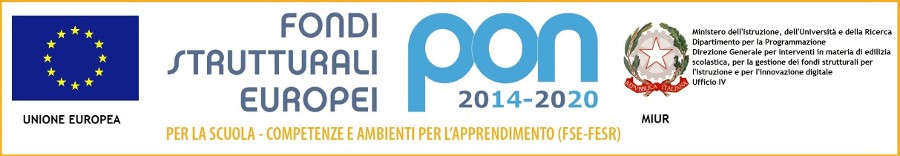 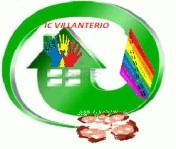 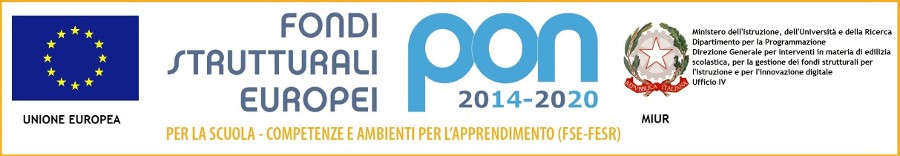 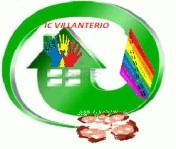 Verifica finalePIANO DIDATTICO PERSONALIZZATO PER ALUNNI CON BES SCUOLA PRIMARIA/SECONDARIA  Alunno con Dsa  Alunno con Bes certificato  Alunno con Bes non certificatoCOORDINATORE DI CLASSE:________________________REVISIONE DIAGNOSI/DIAGNOSI(se certificato altrimenti annullare questa voce)Revisione diagnosi del_______________________________________________________________________________Diagnosi: __________________________________________________________________________________________STRATEGIE METODOLOGICHE E DIDATTICHE ATTUATE      come previsto dal PDP       o con le seguenti modifiche:_________________________________________________________________________________________________________________________________________________________________________________________________________________________________________________________________________________________________________________________________________STRUMENTI COMPENSATIVI UTILIZZATIcome previsto dal PDP       o con le seguenti modifiche:__________________________________________________________________________________________________________________________________________________________________________________________________________________________________________________________________________________________________________________________________________MISURE DISPENSATIVE APPLICATEcome previsto dal PDP       o con le seguenti modifiche:__________________________________________________________________________________________________________________________________________________________________________________________________________________________________________________________________________________________________________________________________________MODALITÀ DI VERIFICA ADOTTATEcome previsto dal PDP       o con le seguenti modifiche:__________________________________________________________________________________________________________________________________________________________________________________________________________________________________________________________________________________________________________________________________________CRITERI DI VALUTAZIONE APPLICATI                                                   come previsto dal PDP       o con le seguenti modifiche:__________________________________________________________________________________________________________________________________________________________________________________________________________________________________________________________________________________________________________________________________________ L’alunno/a, sulla base delle indicazioni fornite dai singoli docenti e secondo quanto programmato nel PDP,:è riuscito a conseguire gli obiettivi programmati in tutte le discipline non è riuscito a conseguire gli obiettivi programmati nelle seguenti discipline__________________________________________________________________________________ o non è riuscito a conseguire gli obiettivi programmati in nessuna disciplina Obiettivi di apprendimento con adattamenti e semplificazioni previsti nel secondo quadrimestre - A.S. 2022 - 2023: adattamento degli obiettivi curricolari per il conseguimento delle competenze previste per la classe ed eventuale personalizzazione.  (completare il format, aggiungendo righe, solo per le discipline che richiedono una personalizzazione/ adattamento/riduzione degli obiettivi della classe – eliminare questa parte se non necessaria)Villanterio,I docenti del Consiglio di ClasseFirma dei genitori per presa visione	Firma dei genitori per accettazione____________________________            	 	___________________________   IL DIRIGENTE SCOLASTICO                                                                      (Dott.Carlo Raffaele Pedrazzini)                      Documento firmato digitalmente ai sensi del c.d. Codice                                       dell’Amministrazione Digitale e normativa connessaSCUOLA PRIMARIA /SECONDARIASEDE DI A.S. ________CLASSE:_________________________ALUNNO/A: __________________________________________In relazione al secondo quadrimestre dell’anno scolastico 2022/2023 si evidenzia quanto segue:In relazione al secondo quadrimestre dell’anno scolastico 2022/2023 si evidenzia quanto segue:In relazione al secondo quadrimestre dell’anno scolastico 2022/2023 si evidenzia quanto segue:FREQUENZAregolarePARTECIPAZIONE buona                sufficiente   da potenziareMOTIVAZIONE buona                sufficiente   da potenziareAUTOSTIMAbuona                sufficiente   da potenziareIMPEGNObuonosufficiente   da potenziareAUTONOMIAbuona                sufficiente   da potenziarePERCORSO d’APPRENDIMENTObuona                sufficiente   da potenziareCOMPETENZA COMPENSATIVA (utilizzo efficiente degli strumenti compensativi)buona                sufficiente   da potenziareDESCRIZIONE DELL’ALUNNO (IN OTTICA DI PASSAGGIO DI INFORMAZIONI AL TEAM/CDC CHE ACCOGLIERÀ L’ALUNNO/A NELL’A.S. 2022/2023)TIPOLOGIA DI BES (SE NON CERTIFICATO) – EVENTUALE MODELLO RCONTESTO / PERCORSO DELL’ALUNNO/ALUNNA /RELAZIONE CON I DOCENTI ED I COMPAGNI /ANDAMENTO DIDATTICO DISCIPLINARE DELL’ANNO SCOLASTICOPROPOSTE PER PROSSIMO ANNO SCOLASTICO (PUNTI DI FORZA E AREE DA POTENZIARE)DESCRIZIONE DELL’ALUNNO (IN OTTICA DI PASSAGGIO DI INFORMAZIONI AL TEAM/CDC CHE ACCOGLIERÀ L’ALUNNO/A NELL’A.S. 2022/2023)TIPOLOGIA DI BES (SE NON CERTIFICATO) – EVENTUALE MODELLO RCONTESTO / PERCORSO DELL’ALUNNO/ALUNNA /RELAZIONE CON I DOCENTI ED I COMPAGNI /ANDAMENTO DIDATTICO DISCIPLINARE DELL’ANNO SCOLASTICOPROPOSTE PER PROSSIMO ANNO SCOLASTICO (PUNTI DI FORZA E AREE DA POTENZIARE)DESCRIZIONE DELL’ALUNNO (IN OTTICA DI PASSAGGIO DI INFORMAZIONI AL TEAM/CDC CHE ACCOGLIERÀ L’ALUNNO/A NELL’A.S. 2022/2023)TIPOLOGIA DI BES (SE NON CERTIFICATO) – EVENTUALE MODELLO RCONTESTO / PERCORSO DELL’ALUNNO/ALUNNA /RELAZIONE CON I DOCENTI ED I COMPAGNI /ANDAMENTO DIDATTICO DISCIPLINARE DELL’ANNO SCOLASTICOPROPOSTE PER PROSSIMO ANNO SCOLASTICO (PUNTI DI FORZA E AREE DA POTENZIARE)DESCRIZIONE DELL’ALUNNO (IN OTTICA DI PASSAGGIO DI INFORMAZIONI AL TEAM/CDC CHE ACCOGLIERÀ L’ALUNNO/A NELL’A.S. 2022/2023)TIPOLOGIA DI BES (SE NON CERTIFICATO) – EVENTUALE MODELLO RCONTESTO / PERCORSO DELL’ALUNNO/ALUNNA /RELAZIONE CON I DOCENTI ED I COMPAGNI /ANDAMENTO DIDATTICO DISCIPLINARE DELL’ANNO SCOLASTICOPROPOSTE PER PROSSIMO ANNO SCOLASTICO (PUNTI DI FORZA E AREE DA POTENZIARE)DISCIPLINATRAGUARDI DELLE COMPETENZEOBIETTIVI DI APPRENDIMENTO PERSONALIZZATIMATERIA………………